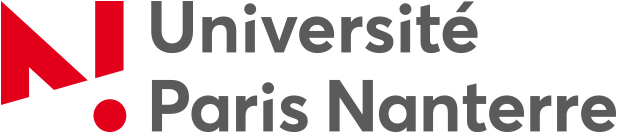 Capacité habitante et formes contemporaines de l’habiterJournée d’études interdisciplinaireMercredi 10 février 2021En ligne sur Teamshttps://teams.microsoft.com/l/meetup-join/19%3aaa6a2e8cca0d4b0f809e08573c7f1f94%40thread.tacv2/1611670268926?context=%7b%22Tid%22%3a%22a37861db-695a-43bf-9e29-5179a055805b%22%2c%22Oid%22%3a%22ba1cf616-2acf-4234-b692-8e63560b81d7%22%7dResponsable : Françoise Hatchuel, professeure en sciences de l’éducation, « équipe « savoir, rapport au savoir et processus de transmission » (SRSPT), Centre de Recherches en Education et formation (CREF), université Paris Nanterre (membre de la Comue Paris Lumières) et l’ensemble des chercheur.se.s du groupe (voir nom et affiliation au fil du programme)Intention : cette journée vise à présenter les travaux d’un groupe de recherche regroupant des chercheur.se.s de plusieurs horizons disciplinaires (sciences de l’éducation, anthropologie, psychologie) qui travaille depuis 2019 à explorer les formes contemporaines de l'habiter à partir de problématiques que le confinement a rendu plus aigües que jamais. Nous partirons de l'hypothèse que notre époque dite "disruptive" rend difficile de trouver le temps et les dispositifs susceptibles de nous faire saisir le sens de notre condition d'habitant, dans sa matérialité comme aux plans imaginaire et symbolique.Dans cette optique, nous proposons de considérer la notion de « capacité habitante » comme une possibilité d’être en prise avec son environnement (Heidegger) afin de "prendre soin de soi", à partir de regards disciplinaires croisés (sciences de l'éducation et anthropologie) et d'objets d'étude pluriels (contraintes spatiales, corporéité, sentiment de se sentir « chez soi », langues, professionnalité, prénoms…). Il s’agira de comprendre les conditions de construction, d'étayage et de transmission de cette capacité habitante.Organisation La journée s’organisera autour de trois table-rondes regroupant chacune 2 ou 3 communications d’une vingtaine de minutes (questions rapides incluses) et un temps d’échange. Un temps d’échange plus général clôturera la journée. Matinée10h45-11h : accueil et mise en route de la visioconference11h-12h : Table ronde 1 : repères (modération : Maryline Nogueira-Fasse – discussion : Konstantinos Markakis, MCF en sciences de l’éducation, Cref - Paris Nanterre, équipe SRSPT)Gilles Raveneau (professeur d’anthropologie, université Lyon 2)Habiter son corps dans l’expérience de la maladie chronique. Françoise Hatchuel (professeure en sciences de l’éducation, Cref - Paris Nanterre) Habitat, contrat narcissique et risque filicide12h-13h : pause déjeunerAprès-midi13h-14h30 : table-ronde 2 : l’habitat à l’épreuve (modération : Françoise Hatchuel – discussion : Fanny Salane, MCF en sciences de l’éducation, Cref Paris Nanterre, équipe « Crise, école, terrains sensibles »)Eric Chauvier (professeur d’anthropologie, Ecole nationale d’Architecture de Versailles)  Habiter le trottoir parisienCaroline Le Roy (MCF en sciences de l’éducation, Circeft - Paris 8)Désinscriptions sociales, « non-lieux » et subjectivation du désir d'habiter Ana Massa (ppPost-doctorante à l'École Nacionale de Santé Publique Sérgio Arouca, ENSP, Fiocruz/Brési)Le groupe, un soutien pour habiter la maison et le quartier14h30-14h45 : pause14h45-16h15 : table-ronde 3 : habitats symboliques (modération : Eric Chauvier – discussion : Aniko Sebesteny, docteure en anthropologie)Maryline Nogueira-Fasse (docteure en sciences de l’éducation, Cref-Paris Nanterre, équipe SRSPT)La maison-peau. Se reconstruire après un incendie. Paula Pichintini (masterante en sciences de l’éducation, Cref-Paris Nanterre, équipe SRSPT)La collection comme exemple d’élaboration de la fonction habitante du sujetPierre Pubien (doctorant en sciences de l’éducation, Cref-Paris Nanterre, équipe SRSPT) – sous réserveDouble habitat : le prénom, un espace habité et qui nous habite16h-16h15 : pause16h30-17h30 : regard d’un “grand témoin” et échange général (modération : Caroline le Roy)Grand témoin : David Faure (MCF associé en sciences de l’éducation, Cref - Paris Nanterre, équipe SRSPT)Echange avec les participant.e.s